DSC Business Evaluation Report (BER)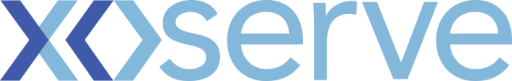 Document Version HistoryChange TitleMarch 23 Adhoc Release Xoserve reference number (XRN)XRN5575Correla Project ManagerPhil RockminsterEmail addressPhillip.rockminster@correla.comContact numberTeams or +441212292706 Target Change Management Committee date9th November 2022Section 1: In ScopeSection 1: In ScopeThis BER requests approval for funding of the March 23 Adhoc Release (XRN5575).The total delivery cost, including risk margin, to be approved in this BER is £263,809.This is to be drawn down from the DSC General Change Budget.The scope, approved at ChMC on 12th October 2022, for this release contains the following three XRNs that are to be funded from this BER:This BER requests approval for funding of the March 23 Adhoc Release (XRN5575).The total delivery cost, including risk margin, to be approved in this BER is £263,809.This is to be drawn down from the DSC General Change Budget.The scope, approved at ChMC on 12th October 2022, for this release contains the following three XRNs that are to be funded from this BER:Section 2: Out of ScopeSection 2: Out of ScopeAny additional changesMarket TrialsFor XRN5379, ongoing service and operate costs are being included within the annual charging statement to be issued in January 2023 for financial year 23/24 and are therefore not included in the scope of this BERFor XRN5379, we are anticipating a Class 1 Read Service Provider implementation cost which are not included within scope of this BER, which focuses on the CDSP implementation costs for XRN5379. The procurement exercise to appoint the Class 1 Read Service Provider is ongoing but will be finalised before the end of the year. With this in mind, we cannot provide the firm Service Provider implementation cost until the procurement is finalised but can advise that this is not expected to exceed £165k. It is proposed that exact for this element will be brought to a future ChMC once known.Any additional changesMarket TrialsFor XRN5379, ongoing service and operate costs are being included within the annual charging statement to be issued in January 2023 for financial year 23/24 and are therefore not included in the scope of this BERFor XRN5379, we are anticipating a Class 1 Read Service Provider implementation cost which are not included within scope of this BER, which focuses on the CDSP implementation costs for XRN5379. The procurement exercise to appoint the Class 1 Read Service Provider is ongoing but will be finalised before the end of the year. With this in mind, we cannot provide the firm Service Provider implementation cost until the procurement is finalised but can advise that this is not expected to exceed £165k. It is proposed that exact for this element will be brought to a future ChMC once known.Section 3: Funding required to deliver the changeSection 3: Funding required to deliver the changeThe following section outlines the proposed costs for XRN5575, including the previously agreed EQR for Design where applicable.The BER costs for approval are highlighted in amber, the total for which is £263,809.BER CostsNB – the above includes additional £20k environmental costs incurred as a result of standing up development and test landscape to support this adhoc release.Key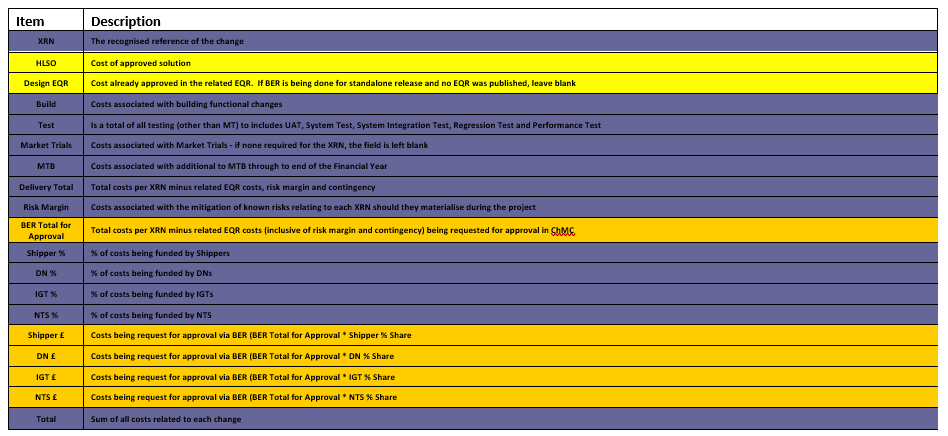 The following section outlines the proposed costs for XRN5575, including the previously agreed EQR for Design where applicable.The BER costs for approval are highlighted in amber, the total for which is £263,809.BER CostsNB – the above includes additional £20k environmental costs incurred as a result of standing up development and test landscape to support this adhoc release.KeySection 4: Estimated impact of the service change on service chargesSection 4: Estimated impact of the service change on service chargesImpacts to Ongoing CostsImpacts to Ongoing CostsSection 5: Project plan for delivery of the changeSection 5: Project plan for delivery of the change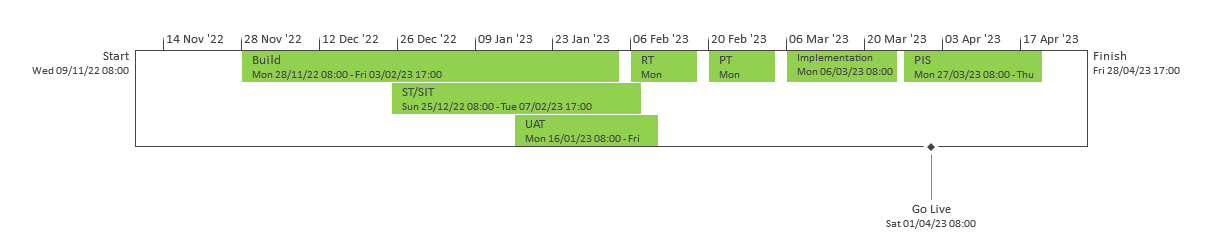 Section 6: Additional information relevant to the proposed service changeSection 6: Additional information relevant to the proposed service changeRisk margin included for approval in this BER:Delivery risks to be monitored throughout the delivery of this release:There is a risk that code changes made for different XRNs within the release will become interdependent because they will be affecting commons objects in the system(s). This could lead to delays to other XRNs if one particular change is deferred or descoped as the code objects will have to be reworked.Following the go live of REC, urgent changes may well be raised that could be added into this release prior to go live. Whilst these additions would result in an updated BER being presented, so there would be no cost impact to what has been approved, they could cause delays to the release as a whole.This release will have to accommodate the impact of Christmas holidays on resource availability and also the Christmas systems moratorium that could delay progression through the planned timeline in December 2022 & January/February 2023.There is significant instability within the current market and as winter approaches there is a risk of further crisis in the industry or significant events that could impact the delivery of this release.There is a risk that the delivery cost associated with the XRNs within this release are significantly different to those captured within this BER, once design has been completed. If this is the case then a revised BER will be submitted.There is a risk of regret spend associated with the build and test of XRN5143, this is due to the procurement process relating to the NDM not yet being concluded and therefore the charge methodology relating to this service is not yet known.None of the above have a quantifiable cost that can be included in the risk margin for this delivery but all have been recorded here for visibility and acknowledgement of ChMC. They will be reported on through the monthly project progress reports to ChMC.Risk margin included for approval in this BER:Delivery risks to be monitored throughout the delivery of this release:There is a risk that code changes made for different XRNs within the release will become interdependent because they will be affecting commons objects in the system(s). This could lead to delays to other XRNs if one particular change is deferred or descoped as the code objects will have to be reworked.Following the go live of REC, urgent changes may well be raised that could be added into this release prior to go live. Whilst these additions would result in an updated BER being presented, so there would be no cost impact to what has been approved, they could cause delays to the release as a whole.This release will have to accommodate the impact of Christmas holidays on resource availability and also the Christmas systems moratorium that could delay progression through the planned timeline in December 2022 & January/February 2023.There is significant instability within the current market and as winter approaches there is a risk of further crisis in the industry or significant events that could impact the delivery of this release.There is a risk that the delivery cost associated with the XRNs within this release are significantly different to those captured within this BER, once design has been completed. If this is the case then a revised BER will be submitted.There is a risk of regret spend associated with the build and test of XRN5143, this is due to the procurement process relating to the NDM not yet being concluded and therefore the charge methodology relating to this service is not yet known.None of the above have a quantifiable cost that can be included in the risk margin for this delivery but all have been recorded here for visibility and acknowledgement of ChMC. They will be reported on through the monthly project progress reports to ChMC.VersionStatusDateAuthor(s)Summary of Changes0.1Draft 11/10/2022Phil RockminsterDraft of BER0.2Draft17/10/2022Phil RockminsterUpdated with Correla review comments0.3Draft24/10/2022Phil RockminsterUpdated with further Correla review comments0.4Draft27/10/2022Phil RockminsterUpdated following Xoserve review1.0Submitted to ChMC28/10/2022Phil RockminsterFinal updates prior to submission